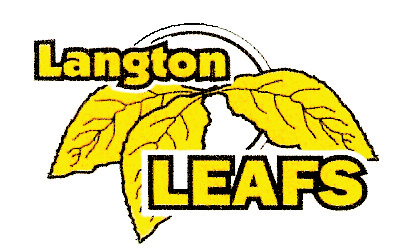 LANGTON TYKE, NOVICE AND ATOM LOCAL LEAGUETOURNAMENTB, BB, C, CC, D, DDJANUARY 12, 13, 14, 2018$850.00GUARANTEED 3 GAMESTREATS FOR EACH PLAYERAWARDS FOR THE FINALISTSVALID OMHA TRAVEL PERMIT REQUIREDCONTACT: LYNDA MATTHEWSCell: 519-875-3246EMAIL:  matthews@flarenet.comLANGTON & AREA MINOR HOCKEYC/O LYNDA MATTHEWS1655 FORESTRY FARM RD.R.R. #6 SIMCOE, ON N3Y 4K5